FRUITS – OWOCE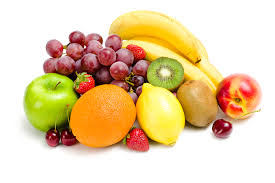 ” FRUIT NAMES ” -Nazwy owoców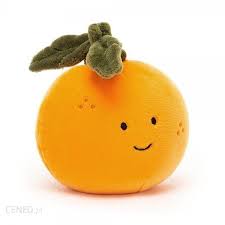 https://www.youtube.com/watch?v=9VjqnaFSn9Y&t=1s” FIVE LITTLE FRUITS ”- Piosenka o owocachhttps://www.youtube.com/watch?v=lJvT9CbIXRc” PEPPA PIG LOVES FRUITS ”- Bajka o owocachhttps://www.youtube.com/watch?v=u5b6MkcCyM8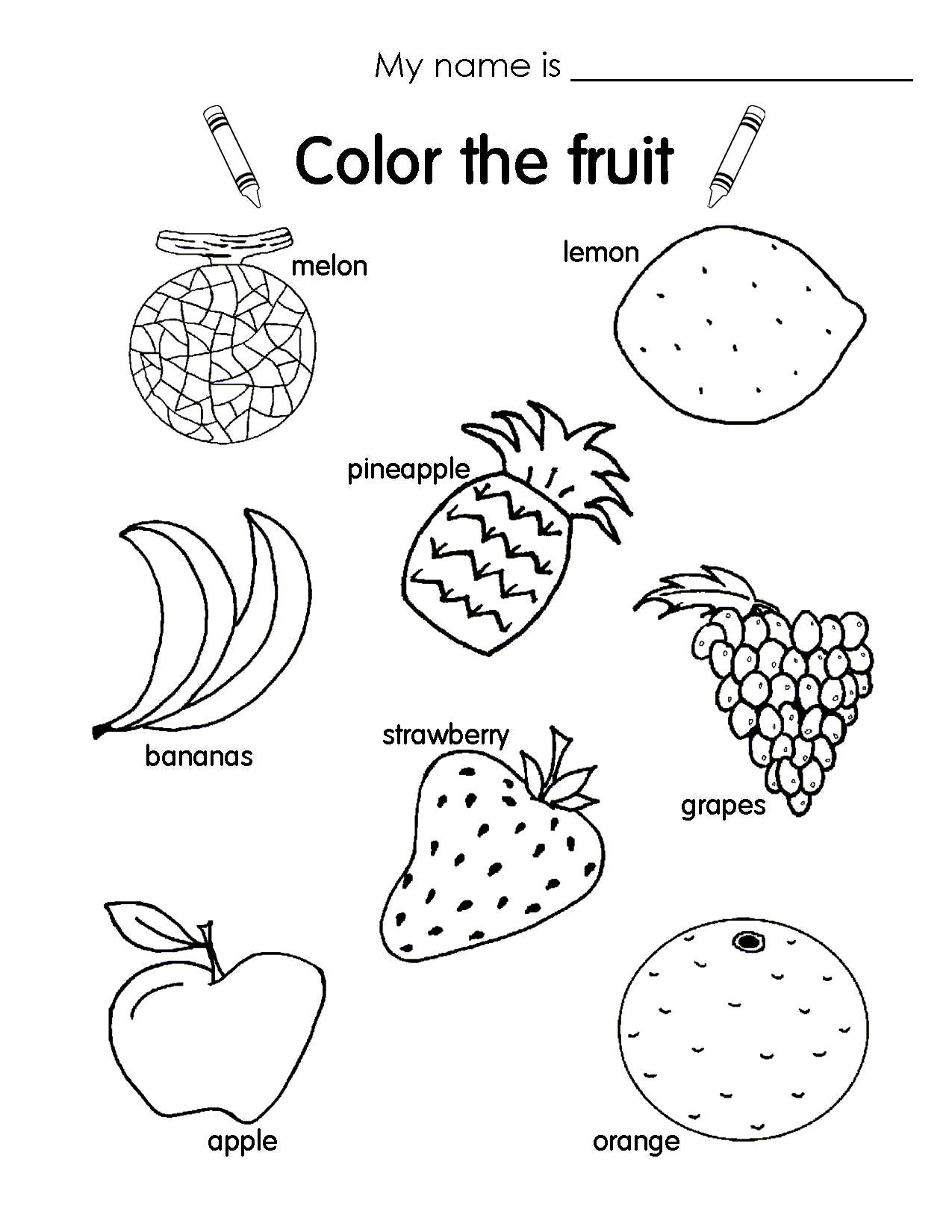 